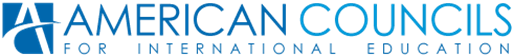 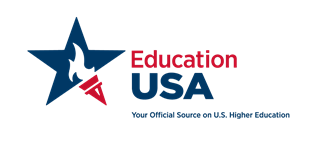 Семинар по бакалавриату в США – Март 12, 2016!Вы находитесь в поиске университета в США и желаете, подать документы, но не владеете ресурсами и достаточной информацией по нахождению подходящего  университета и не определились с выбором профессии? EducationUSA поможет вам в этом! Станьте участником семинара, посвященный вопросам поступления на бакалавриат, который состоится  в марте этого года, чтобы узнать все об учебных заведениях США с определенными дисциплинами, о специальностях, требованиях, финансовой помощи  и многое другое!Посетите двухчасовой практический семинар, чтобы приобрести все навыки, необходимые для поиска наиболее подходящего ВУЗа в Соединенных Штатах!Требования: Отличные навыки по английскому языкуБольшая заинтересованность в подаче заявки в учебные заведения (колледж или университет) в США Когда: В субботу 12 марта с 11:00 до 13:00 Где: Образовательно-Консультационный Центр (ЕАС)744036,Туркменистан, г.Ашхабад,ул. Гёроглы, 48A , 3-й этаж T: (99312) 971016 ext.106E: eac@americancouncilstm.org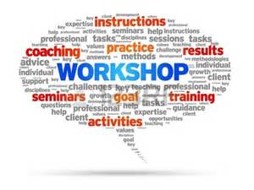 Участие бесплатноеЗа более подробной информацией обращайтесь в Образовательно-Консультационный Центр (ЕАС) или посетите наш сайт: www.americancouncilstm.org 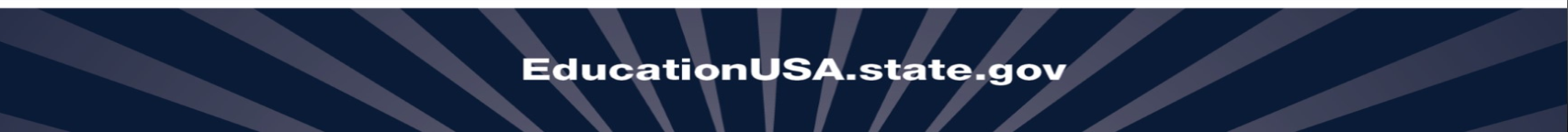 